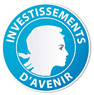 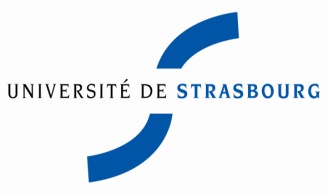 Dossier de candidaturePrix d’Excellence de FormationDans le cadre de la mise en œuvre de son Initiative d’excellence (IDEX), l’Université de Strasbourg souhaite récompenser des équipes pédagogiques à l’origine de formations exemplaires proposées à l’université de Strasbourg. Au-delà de l’enseignement, le prix a pour objectif de valoriser la mise en place d’un véritable environnement autour de la formation, optimisant la réussite des étudiants.Critères d’éligibilitéCe prix  s’adresse aux formations de niveau BAC+1 à BAC+5 ;
Ce prix vise les formations de types (liste non exhaustive) : DUT, Licence, Licence professionnelle, DEUST, Master, diplômes d’école de commerce, diplômes d’école d’ingénieur ….
La notion de formation s’appréciera sur une ou plusieurs années en fonction de la spécificité de chacune ; 
La formation doit bénéficier du nombre d’années d’existence minimum correspondant à la durée de la formation.Traitement du dossier de candidatureLes dossiers de candidature doivent être validés par le directeur/ la directrice ou le doyen / la doyenne de la composante qui en cas de candidatures multiples, établit un classement. La composante retourne par courriel les dossiers de candidature auprès du secrétariat du Vice-président Formation Initiale et continue : martine.arro@unistra.fr avant le 3 octobre 2014.Calendrier prévisionnelLancement de l’appel à projets : juillet 2014Date limite de dépôt des dossiers : 3 octobre 2014Evaluation par les collégiums : octobre 2014Commission ad-hoc CFVU IdEx : novembre 2014Décisions de la CFVU : décembre 2014. Validation par le CA : décembre 2014.  Constitution du dossier de candidatureLe dossier de candidature (sous forme d’un UNIQUE document au format pdf intitulé : Nomdelaformation_PEF.pdf). Maximum 10 pages ; pas de possibilité de joindre d’annexes.Première page :Deuxième page et suivantesFormationFormationNom de la formation :Composante:Année de création :Nombre d’inscrit sur l’année 2013/2014Présentation de la formation et de ses objectifsPrésentation de la formation et de ses objectifsPrésentation de l’équipe pédagogiqueLes membres de l’équipe pédagogique seront listés nominativement ainsi que leur fonction.Présentation de l’équipe pédagogiqueLes membres de l’équipe pédagogique seront listés nominativement ainsi que leur fonction.Prénom, NomFonction au sein de l’équipe pédagogiqueRéponse de la formation aux critères d’évaluationCritères Principaux Accompagnement de la réussite des étudiants : Suivi des étudiants :Accueil scolarité :Accès aux enseignants :Equipe pédagogique :Evaluation des enseignements :Evaluation de la formation :Pratiques pédagogiques :Innovation pédagogique :Evaluation et restitution des évaluations :Lien avec le monde socio-économique et la recherche :Critères ComplémentairesDimension pluridisciplinaire :Ouverture à l’international :Caractère bi-diplômant :Formation tout au long de la vie :Dimension partenariale :